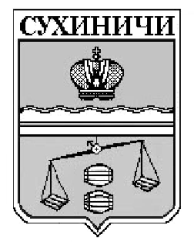 Администрация муниципального района«Сухиничский район»Калужская областьП О С Т А Н О В Л Е Н И Еот   29.12.2017                                                                                          №  1785Об утверждении административного регламентапредоставления муниципальной услуги"Предоставление информации об объектах недвижимогоимущества, находящихся в муниципальной собственностии предназначенных для сдачи в аренду"В соответствии со статьей 3 Федерального закона от 27.07.2010 года № 210-ФЗ «Об организации предоставления государственных и муниципальных услуг», Градостроительным кодексом Российской Федерации, постановлением администрации муниципального района от 20.05.2011 года № 748а «Об утверждении порядка разработки и утверждения административных регламентов предоставления муниципальных услуг на территории МР «Сухиничский район», администрация муниципального района ПОСТАНОВЛЯЕТ:         1. Утвердить Административный регламент предоставления муниципальной услуги «Предоставление информации об объектах недвижимого имущества, находящихся в муниципальной собственности и предназначенных для сдачи в аренду» (прилагается).2. Отделу градостроительства, архитектуры, имущественных и земельных отношений администрации МР «Сухиничский район»:       2.1. Обеспечить предоставление муниципальной услуги «Предоставление информации об объектах недвижимого имущества, находящихся в муниципальной собственности и предназначенных для сдачи в аренду» в соответствии с административным регламентом.2.2. Организовать общедоступные места ознакомления с административным регламентом предоставления муниципальной услуги.3. Настоящее постановление вступает в силу после его обнародования и подлежит размещению на официальном сайте администрации МР «Сухиничский район».4. Контроль за исполнением настоящего постановления возложить на заместителя главы администрации МР «Сухиничский район» А.Н. Сковородникова.Глава администрации МР "Сухиничский район"		            		       А.С.КолесниковПриложение кПостановлению администрациимуниципального района"Сухиничский район"от _____________ г. N ___АДМИНИСТРАТИВНЫЙ РЕГЛАМЕНТПРЕДОСТАВЛЕНИЯ МУНИЦИПАЛЬНОЙ УСЛУГИ"ПРЕДОСТАВЛЕНИЕ ИНФОРМАЦИИ ОБ ОБЪЕКТАХ НЕДВИЖИМОГОИМУЩЕСТВА, НАХОДЯЩЕГОСЯ В МУНИЦИПАЛЬНОЙ СОБСТВЕННОСТИ И ПРЕДНАЗНАЧЕННОГО ДЛЯ СДАЧИ В АРЕНДУ"1. Общие положения1.1. Предметом регулирования настоящего Административного регламента (далее - Регламент) является обеспечение доступности и открытости информации для неограниченного круга лиц об объектах недвижимого имущества, находящихся в собственности муниципального района «Сухиничский район» Калужской области (далее – Сухиничский  район) и предназначенных для сдачи в аренду, в том числе информации:- о перечне имущества, относящегося к муниципальной собственности Сухиничского района, предназначенного для передачи во владение и (или) в пользование субъектам малого и среднего предпринимательства, сформированного в соответствии со статьей 18 Федерального закона от 24 июля 2007 года N 209-ФЗ "О развитии малого и среднего предпринимательства в Российской Федерации";- об имуществе, предназначенном для предоставления в аренду по результатам конкурсов, аукционов на право заключения договоров аренды имущества, находящегося в собственности Сухиничского района, проводимых в соответствии с требованиями статьи 17.1 Федерального закона от 26 июля 2006 года N 135-ФЗ "О защите конкуренции".1.2. Предоставление информации об объектах недвижимого имущества, находящихся в муниципальной собственности Сухиничского  района и предназначенных для сдачи в аренду, предоставляет отдел градостроительства, архитектуры, имущественных и земельных отношений администрации муниципального района «Сухиничский район район» Калужской области (далее - уполномоченный орган).Место нахождения отдела градостроительства, архитектуры, имущественных и земельных отношений: 249270 Калужская область, г. Сухиничи, ул. Ленина, д. 56а, телефон: (8-48451-5-10-38). Эл. почта: asuhin@adm.kaluga.ruОфициальный сайт администрации муниципального района «Сухиничский район» (http://www.info-suhinichi.ru).Режим работы:понедельник – четверг с 8-00 до 17-15, пятница с 8-00 до 16-00, перерыв с 13-00 до 14-00.На информационном стенде, расположенном в помещении структурного подразделения, размещается следующая информация:- номера телефонов, факса, адрес официального сайта;- режим работы структурного подразделения;- графики личного приема граждан муниципальными служащими по вопросам предоставления муниципальной услуги;- образцы заявлений о предоставлении муниципальной услуги;- перечень документов, необходимых для предоставления муниципальной услуги, с образцами их заполнения.Информация о порядке предоставления муниципальной услуги и информация об услугах, которые являются необходимыми и обязательными для предоставления муниципальной услуги, размещены на официальном сайте администрации муниципального района «Сухиничский район» в сети Интернет (http://www.info-suhinichi.ru), а также в федеральной государственной информационной системе «Единый портал государственных и муниципальных услуг» (www.gosuslugi.ru).1.3. Способы получения муниципальной услуги: - лично в отделе градостроительства, архитектуры, имущественных и земельных отношений администрации;- через законного представителя в отделе градостроительства, архитектуры, имущественных и земельных отношений администрации;- по почтовому адресу;- по электронной почте (e-mail)1.4. Способы получения результата оказания муниципальной услуги:- лично в отделе градостроительства, архитектуры, имущественных и земельных отношений администрации;- через законного представителя в отделе градостроительства, архитектуры, имущественных и земельных отношений администрации;- по почтовому адресу;- по электронной почте (e-mail)2. СТАНДАРТ ПРЕДОСТАВЛЕНИЯ МУНИЦИПАЛЬНОЙ УСЛУГИ2.1. Наименование муниципальной услугиПолное наименование муниципальной услуги - предоставление информации об объектах недвижимого имущества, находящихся в муниципальной собственности муниципального района «Сухиничский район» и предназначенных для сдачи в аренду.2.2.  Наименование органа предоставляющего муниципальную услугу.Муниципальная услуга предоставляется администрацией муниципального района «Сухиничский район».В предоставлении муниципальной услуги принимает участие отдел градостроительства, архитектуры, имущественных и земельных отношений администрации муниципального района «Сухиничский район» (далее - Отдел). 2.3. Результат предоставления муниципальной услуги.Результатом предоставления муниципальной услуги является получение заявителем информации:- о перечне имущества, относящегося к собственности Сухиничского района, предназначенного для передачи во владение и (или) в пользование субъектам малого и среднего предпринимательства, сформированного в соответствии со статьей 18 Федерального закона от 24 июля 2007 года N 209-ФЗ "О развитии малого и среднего предпринимательства в Российской Федерации";- об имуществе, предназначенном для предоставления в аренду по результатам конкурсов, аукционов на право заключения договоров аренды имущества, находящегося в собственности Сухиничского района, проводимых в соответствии с требованиями статьи 17.1 Федерального закона от 26 июля 2006 года N 135-ФЗ "О защите конкуренции";2.4. Срок предоставления муниципальной услуги  заявителю:- при личном обращении в уполномоченный орган за консультацией время ожидания - не более 10 минут, время консультации - не более 10 минут;- по письменному обращению в уполномоченный орган письменный ответ по вопросу, поставленному в обращении, направляется заявителю в срок не более 10 дней с даты регистрации обращения уполномоченным органом.2.5. Правовые основания для предоставления муниципальной услуги.Перечень нормативно-правовых актов, регулирующих предоставление муниципальной услуги:- Гражданский кодекс Российской Федерации;- Федеральный закон от 06.10.2003 N 131-ФЗ "Об общих принципах организации местного самоуправления в Российской Федерации";- Федеральный закон от 26 июля 2006 года N 135-ФЗ "О защите конкуренции";- Федеральный закон от 24 июля 2007 года N 209-ФЗ "О развитии малого и среднего предпринимательства в Российской Федерации";- приказ Федеральной антимонопольной службы Российской Федерации от 10 февраля 2010 года N 67 "О порядке проведения конкурсов или аукционов на право заключения договоров аренды, договоров безвозмездного пользования, договоров доверительного управления имуществом, иных договоров, предусматривающих переход прав владения и (или) пользования в отношении государственного или муниципального имущества, и перечне видов имущества, в отношении которого заключение указанных договоров может осуществляться путем проведения торгов в форме конкурса";- Устав муниципального района  «Сухиничский район»2.6. Исчерпывающий перечень документов, необходимых для предоставления муниципальной услуги.2.6.1. Документы, необходимые в соответствии с нормативно-правовыми актами для предоставления муниципальной услуги:Запрос заявителя о предоставлении муниципальной услуги (приложение N 1 к Регламенту).2.6.2. Уполномоченный орган не вправе требовать от заявителя:1) представления документов и информации или осуществления действий, представление или осуществление которых не предусмотрено нормативными правовыми актами, регулирующими отношения, возникающие в связи с предоставлением муниципальной услуги;2) представления документов и информации, которые находятся в распоряжении органов, предоставляющих муниципальные услуги, иных государственных органов, органов местного самоуправления, организаций, в соответствии с нормативными правовыми актами Российской Федерации, нормативными правовыми актами Калужской области, муниципальными правовыми актами.2.7. Исчерпывающий перечень оснований для отказа в приеме документов для предоставления муниципальной услуги.Перечень оснований для отказа в приеме документов для предоставления муниципальной услуги- не предусмотрен.2.8. Исчерпывающий перечень оснований для приостановления или отказа в предоставлении муниципальной услуги.2.8.1. Основания для отказа в предоставлении муниципальной услуги не предусмотрены.2.8.2. Основанием для приостановления предоставления муниципальной услуги не предусмотрены.2.9. Муниципальная услуга предоставляется бесплатно. 2.10. Максимальный срок ожидания в очереди:- при подаче документов на получение муниципальной услуги - 15 минут; - при получении результата предоставления муниципальной услуги - 15 минут.2.11. Срок регистрации запроса заявителя о предоставлении муниципальной услуги:- при личном обращении заявителя – 15 минут;- при получении запроса посредством почтового отправления или электронной почты - в течение 1 рабочего дня.Регистрация заявления осуществляется путем внесения информации о заявлении (номер заявления, наименование Заявителя, наименование вида деятельности (работы, услуги), дата приема заявления, контактная информация Заявителя) в систему электронного документооборота «Садко», ведение которого осуществляется в электронной форме в отделе организационно-контрольной работы.2.12. Требования к местам предоставления муниципальной услуги.Рабочие места муниципальных служащих, ответственных за предоставление муниципальной услуги, оборудуются компьютерами и оргтехникой, позволяющими своевременно и в полном объеме получать справочную информацию по вопросам предоставления муниципальной услуги и организовать предоставление муниципальной услуги в полном объеме.Места информирования, предназначенные для ознакомления заявителей с информационными материалами по предоставлению муниципальной услуги, оборудуются информационными стендами с образцами заполнения запросов и перечнем документов, необходимых для предоставления муниципальной услуги.Места для заполнения заявлений оборудуются столами, стульями и обеспечиваются бланками заявлений, канцелярскими принадлежностями. Места ожидания в очереди на представление или получение документов оборудованы стульями. Места ожидания соответствуют комфортным условиям для Заявителей и оптимальным условиям для работы специалистов.Все помещения оборудуются в соответствии с санитарными правилами и нормами. Указанные помещения оснащены пожарной сигнализацией и средствами пожаротушения. Кабинеты приема Заявителей снабжены табличками с указанием номера кабинета и названием структурного подразделения управления, фамилии, имени, отчества специалиста, участвующего в приеме заявлений и выдаче результата услуги, и графика приема заявителей.Места информирования и ожидания обеспечивают доступность предоставления муниципальной услуги инвалидам и лицам с ограниченными возможностями наравне с другими лицами.На территории, прилегающей к зданию уполномоченного органа, имеются места для парковки, в том числе для автотранспорта инвалидов. Доступ Заявителей к парковочным местам является бесплатным.	В соответствии с законодательством Российской Федерации о социальной защите инвалидов им обеспечиваются:	условия беспрепятственного доступа к объекту (зданию, помещению), в котором она предоставляется, а также для беспрепятственного пользования транспортом, средствами связи и информации;	возможность самостоятельного передвижения по территории, на которой расположены объекты (здания, помещения), в которых предоставляются услуги, а также входа в такие объекты и выхода из них, посадки в транспортное средство и высадки из него, в том числе с использование кресла-коляски;сопровождение инвалидов, имеющих стойкие расстройства функции зрения и самостоятельного передвижения;	надлежащее размещение оборудования и носителей информации, необходимых для обеспечения беспрепятственного доступа инвалидов к объектам (зданиям, помещениям), в которых предоставляются услуги, и к услугам с учетом ограничений их жизнедеятельности;	дублирование необходимой для инвалидов звуковой и зрительной информации, а также надписей, знаков и иной текстовой и графической информации знаками, выполненными рельефно-точечным шрифтом Брайля;допуск сурдопереводчика и тифлосурдопереводчика;	допуск собаки-проводника на объекты (здания, помещения), в которых предоставляются услуги;	оказание инвалидам помощи в преодолении барьеров, мешающих получению ими услуг наравне с другими лицами.	В случае невозможности полностью приспособить объект с учетом потребностей инвалидов собственник объекта в соответствии с частью 4 статьи 15 Федерального закона «О социальной защите инвалидов в Российской Федерации» должен принимать меры для обеспечения доступа инвалидов к месту предоставления услуги, либо, когда это возможно, обеспечить ее предоставление по месту жительства инвалида или в дистанционном режиме.	2.13. Показатели доступности и качества муниципальной услуги.Оказание муниципальной услуги в соответствии с требованиями, установленными законодательством Российской Федерации и другими нормативно-правовыми актами.Соблюдение стандарта предоставления муниципальной услуги.Открытый доступ для Заявителей и других лиц к информации о порядке и сроках предоставления муниципальной услуги, порядке обжалования действий (бездействия) должностных лиц.Степень информированности граждан о порядке предоставления муниципальной услуги (доступность информации о муниципальной услуге, возможность выбора способа получения информации, предоставление возможности получения информации о ходе предоставления муниципальной услуги, в том числе с использованием информационно-коммуникационных технологий).Возможность выбора Заявителем формы обращения за предоставлением муниципальной услуги.Доступность помещений, в которых предоставляется муниципальная услуга, для граждан с ограничениями жизнедеятельности.Своевременность предоставления муниципальной услуги в соответствии со стандартом ее предоставления, установленным Регламентом.2.14. Особенности предоставления муниципальной услуги в многофункциональном центре предоставления государственных и муниципальных услуг и особенности предоставления услуги в электронной форме.2.14.1. Многофункциональные центры (МФЦ) участвуют в предоставлении государственных и муниципальных услуг.Возможность подачи через МФЦ заявления для получения муниципальной или муниципальной услуги обеспечивается только при личном обращении заявителя или его законного представителя. В МФЦ может осуществляться либо только прием документов, либо прием документов и выдача результатов услуги.Предоставление муниципальной услуги в МФЦ осуществляется по принципу "одного окна", в соответствии с которым предоставление муниципальной услуги осуществляется после однократного обращения заявителя с соответствующим заявлением.Многофункциональный центр не вправе требовать от заявителя или его представителя представления документов, не установленных административным регламентом.В случае подачи заявления через МФЦ непосредственное предоставление услуги осуществляется впоследствии Отделом.Порядок взаимодействия МФЦ и Отдела, предоставляющего услугу, в части принятия документов, формирования пакета документов и его передачи на уровень исполнителя определяется соглашением взаимодействующих сторон и осуществляется без участия заявителя.2.14.2. При предоставлении муниципальной услуги в электронной форме обеспечиваются:подача гражданином заявления и иных документов, необходимых для получения услуги, прием такого заявления и документов соответствующим структурным подразделением администрации с использованием информационно-технологической и коммуникационной инфраструктуры, в том числе единого портала;предоставление в установленном порядке заявителям информации о ходе предоставления муниципальной услуги.Заявителям обеспечивается возможность копирования форм запросов или иных документов, необходимых для получения муниципальной услуги, на официальных сайтах органов власти Калужской области, в муниципальной информационной системе Калужской области "Реестр государственных услуг Калужской области", на портале государственных и муниципальных услуг Калужской области.В случае подачи заявления в форме электронного документа с использованием единого портала заявитель использует простую электронную подпись.3. Состав, последовательность и сроки выполненияадминистративных процедур, требования к порядкуих выполнения3.1. Предоставление муниципальной услуги в электронной форме осуществляется в том числе с использованием региональной информационной системы "Портал государственных и муниципальных услуг Калужской области" и федеральной государственной информационной системы "Единый портал государственных и муниципальных услуг (функций)", многофункциональных центров, универсальной электронной карты (и других средств, включая осуществление в рамках такого предоставления электронного взаимодействия между государственными органами, органами местного самоуправления, организациями и заявителями).3.2. Предоставление муниципальной услуги при устном обращении заявителя.3.2.1. Основанием для начала исполнения муниципальной услуги является обращение заявителя в уполномоченный орган по его месту нахождения в определенные часы работы.3.2.2. Результатом исполнения административной процедуры является проведение консультирования заявителя по вопросу обращения ответственным специалистом уполномоченного органа.Продолжительность исполнения административной процедуры - не более 20 минут.3.3. Предоставление муниципальной услуги при письменном запросе заявителя.Предоставление муниципальной услуги при письменном запросе заявителя включает в себя следующие административные процедуры:- регистрация письменного запроса заявителя;- подготовка информации и направление ее заявителю.3.3.1. Регистрация письменного запроса заявителя. Основанием для начала исполнения муниципальной услуги является административная процедура по приему письменного запроса в адрес уполномоченного органа.При условии соответствия запроса установленной форме уполномоченный орган:- регистрирует запрос в день поступления в журнале регистрации с указанием даты приема, наименования заявителя, содержания обращения - продолжительность регистрации не более 10 минут;- расписывается в экземпляре заявителя.Результатом исполнения административной процедуры является регистрация письменного запроса заявителя.3.3.2. Подготовка информации и направление ее заявителю.Основанием для начала исполнения административной процедуры по подготовке информации и направлению ее заявителю является зарегистрированный письменный запрос заявителя.Уполномоченный орган в сроки, установленные Регламентом, подготавливает ответ заявителю по вопросу, указанному в письменном запросе.Результатом исполнения административной процедуры является направление заявителю ответа в соответствии с письменным запросом.Раздел IV. ФОРМЫ КОНТРОЛЯ ЗА ПРЕДОСТАВЛЕНИЕМ МУНИЦИПАЛЬНОЙ УСЛУГИ4.1. Текущий контроль за принятием решений, соблюдением и исполнением положений административного Регламента, выполнением последовательности действий, полноты действий, определенных административными процедурами по предоставлению муниципальной услуги, осуществляется руководителем уполномоченного органа (заведующим, начальником отдела) и (или) иным должностным лицом уполномоченного органа (заместителем заведующего, начальника отдела).Текущий контроль за принятием решений, соблюдением и исполнением положений Административного Регламента руководителями уполномоченных органов (заведующим, начальником отдела) осуществляется Главой администрации МР «Сухиничский район», заместителем Главы администрации МР «Сухиничский район».Предметом контроля являются выявление и устранение нарушений порядка рассмотрения запросов, обращений заявителей, оценка полноты рассмотрения обращений, объективность и тщательность проверки сведений, обоснованность и законность предлагаемых для принятия решений по запросам и обращениям.4.2. Текущий контроль осуществляется путем проведения проверок соблюдения и исполнения должностными лицами и муниципальными служащими уполномоченного органа положений настоящего Административного регламента.Проверки проводятся с целью выявления и устранения нарушений прав заявителей, принятия решений и подготовки ответов по жалобам на действия (бездействие) или решение уполномоченного органа, должностного лица данного органа. При проверке могут рассматриваться все вопросы, связанные с предоставлением муниципальной услуги (комплексные проверки), или отдельный вопрос, связанный с предоставлением муниципальной услуги (тематические проверки).4.3. Периодичность осуществления текущего контроля устанавливается руководителем уполномоченного органа.4.4. Текущий контроль включает в себя проведение плановых (на основании планов работы уполномоченного органа) и внеплановых (по конкретному обращению заявителя) проверок. Внеплановые проверки организуются и проводятся в случаях обращений заинтересованных лиц (субъектов контроля) с жалобами на нарушение их прав и законных интересов действиями (бездействием) или решением уполномоченного органа, должностного лица данного органа. При проверке могут рассматриваться все вопросы, связанные с предоставлением муниципальной услуги, - комплексные проверки, или вопросы, связанные с исполнением отдельных административных процедур, - тематические проверки. При проведении проверок может быть использована информация, предоставленная гражданами и их объединениями.4.5. Должностные лица и муниципальные служащие, уполномоченные принимать документы, осуществляют выполнение административных процедур, предусмотренных настоящим Административным регламентом, несут ответственность за соблюдение порядка и сроков рассмотрения, приема и обработки документов, определение оснований предоставления либо отказа в предоставлении муниципальной услуги.4.6. В случае нарушений прав граждан действиями (бездействием) должностными лицами и муниципальными служащими уполномоченного органа виновные лица привлекаются к ответственности в порядке, установленном законодательством Российской Федерации.4.7. Контроль за проведением проверок гражданами и их объединениями является самостоятельной формой контроля и осуществляется путем направления обращений в уполномоченные органы, а также путем обжалования действий (бездействия) и решений, осуществляемых (принятых) в ходе проведения проверок, в вышестоящие органы и судебные органы.Раздел V. ДОСУДЕБНОЕ (ВНЕСУДЕБНОЕ) ОБЖАЛОВАНИЕ ЗАЯВИТЕЛЕМ РЕШЕНИЙ И ДЕЙСТВИЙ (БЕЗДЕЙСТВИЯ) УПОЛНОМОЧЕННОГО ОРГАНА, ПРЕДОСТАВИВШЕГО МУНИЦИПАЛЬНУЮ УСЛУГУ, ДОЛЖНОСТНОГО ЛИЦА ЛИБО МУНИЦИПАЛЬНОГО СЛУЖАЩЕГО ДАННОГО УПОЛНОМОЧЕННОГО ОРГАНА5.1. Предмет досудебного (внесудебного) обжалования заявителем решений и действий (бездействия) уполномоченного органа, предоставившего муниципальную услугу, должностного лица либо муниципального служащего данного уполномоченного органа.5.1.1. Заявитель может обратиться с жалобой в том числе в следующих случаях:а) нарушение срока регистрации запроса заявителя о предоставлении муниципальной услуги;б) нарушение срока предоставления муниципальной услуги;в) требование у заявителя документов, не предусмотренных нормативными правовыми актами Российской Федерации, Калужской области, муниципальными правовыми актами для предоставления муниципальной услуги;г) отказ в приеме документов, представление которых предусмотрено нормативными правовыми актами Российской Федерации, Калужской области, муниципальными правовыми актами для предоставления муниципальной услуги, у заявителя;д) отказ в предоставлении муниципальной услуги, если основания отказа не предусмотрены федеральными законами и принятыми в соответствии с ними иными нормативными правовыми актами Российской Федерации, Калужской области, муниципальными правовыми актами;е) затребование с заявителя при предоставлении муниципальной услуги платы, не предусмотренной нормативными правовыми актами Российской Федерации, Калужской области, муниципальными правовыми актами;ж) отказ уполномоченного органа или его должностного лица в исправлении допущенных опечаток и ошибок в выданных в результате предоставления муниципальной услуги документах либо нарушение установленного срока таких исправлений.5.2. Общие требования к порядку подачи и рассмотрения жалобы.5.2.1. Жалоба подается в письменной форме на бумажном носителе, в электронной форме в Уполномоченный орган, предоставивший муниципальную услугу. Жалобы на решения, принятые руководителем уполномоченного органа, подаются в вышестоящий орган - Администрацию муниципального района «Сухиничский район». Жалоба подается Заявителем Главе администрации МР «Сухиничский район» в случаях, если обжалуются решения, действия (бездействие) руководителя уполномоченного органа. Жалоба на решения, действия (бездействие) муниципальных служащих уполномоченного органа подается руководителю уполномоченного органа.Жалоба на решения, действия (бездействие) уполномоченного органа, его руководителя рассматривается Главой администрации МР «Сухиничскй район». Жалоба на решения, действия (бездействие) муниципальных служащих уполномоченного органа рассматривается должностным лицом, наделенным полномочиями по рассмотрению жалоб (руководителем уполномоченного органа).5.2.2. Жалоба может быть направлена по почте, через многофункциональный центр, с использованием информационно-телекоммуникационной сети «Интернет», официального сайта администрации МР «Сухиничский район» на адрес электронной почты уполномоченного органа, предоставившего муниципальную услугу, единого портала государственных и муниципальных услуг либо регионального портала государственных и муниципальных услуг, а также может быть принята при личном приеме заявителя.5.2.3. Жалоба должна содержать:а) наименование органа, предоставляющего муниципальную услугу, его должностного лица или муниципального служащего, решения и действия (бездействие) которых обжалуются;б) фамилию, имя, отчество (последнее - при наличии), сведения о месте жительства заявителя - физического лица либо наименование, сведения о месте нахождения заявителя - юридического лица, а также номер (номера) контактного телефона, адрес (адреса) электронной почты (при наличии) и почтовый адрес, по которым должен быть направлен ответ заявителю;в) сведения об обжалуемых решениях и действиях (бездействии) уполномоченного органа, должностного лица данного органа либо муниципального служащего;г) доводы, на основании которых заявитель не согласен с решением и действием (бездействием) уполномоченного органа, должностного лица данного органа либо муниципального служащего.Заявителем могут быть представлены документы (при наличии), подтверждающие доводы заявителя, либо их копии.5.2.4. Жалоба, поступившая в уполномоченный орган, подлежит рассмотрению должностным лицом, наделенным полномочиями по рассмотрению жалоб, в течение пятнадцати рабочих дней со дня ее регистрации, а в случае обжалования отказа уполномоченного органа, а также его должностных лиц в приеме документов у заявителя либо в исправлении допущенных опечаток и ошибок или в случае обжалования нарушения установленного срока таких исправлений - в течение пяти рабочих дней со дня ее регистрации, за исключением случаев, если иной срок рассмотрения жалобы не установлен Правительством Российской Федерации.5.2.5. По результатам рассмотрения жалобы администрация МР «Сухиничский район», в случае если обжалуются решения, действия (бездействия) руководителя уполномоченного органа, уполномоченный орган принимают одно из следующих решений:1) удовлетворяют жалобу, в том числе в форме отмены принятого решения, исправления допущенных уполномоченным органом администрации МР «Сухиничский район» опечаток и ошибок в выданных в результате предоставления муниципальной услуги документах, возврата заявителю денежных средств, взимание которых не предусмотрено нормативными правовыми актами Российской Федерации, Калужской области, муниципальными правовыми актами, а также в иных формах;2) отказывают в удовлетворении жалобы.Не позднее дня, следующего за днем принятия решения, указанного в настоящем подпункте, заявителю в письменной форме и по желанию заявителя в электронной форме направляется мотивированный ответ о результатах рассмотрения жалобы.5.2.6. В случае установления в ходе или по результатам рассмотрения жалобы признаков состава административного правонарушения или преступления должностное лицо, наделенное полномочиями по рассмотрению жалоб, незамедлительно направляет имеющиеся материалы в органы прокуратуры.5.2.7. В случае если федеральным законом установлен порядок (процедура) подачи и рассмотрения жалоб на решения и действия (бездействие) уполномоченного органа, должностных лиц уполномоченного органа либо муниципальных служащих для отношений, связанных с подачей и рассмотрением жалоб, нормы статьи 11.1 Федерального закона от 27.07.2010 г. №210 «Об организации предоставления государственных и муниципальных услуг», раздел 5 настоящего Административного регламента не применяется.5.2.8. Жалоба на решения и (или) действия (бездействие) органов, предоставляющих муниципальные услуги, должностных лиц органов, предоставляющих муниципальные услуги или муниципальных служащих при осуществлении в отношении юридических лиц и индивидуальных предпринимателей, являющихся субъектами градостроительных отношений, процедур, включенных в исчерпывающие перечни процедур в сферах строительства, утвержденные Правительством Российской Федерации в соответствии с частью 2 статьи 6 Градостроительного кодекса Российской Федерации, может быть подана такими лицами в порядке, установленном 11.2 Федерального закона от 27.07.2010 г. № 210-ФЗ «Об организации предоставления государственных и муниципальных услуг», либо в порядке, установленном антимонопольным законодательством Российской Федерации, в антимонопольный орган.Приложение N 1к Административному регламентупредоставления муниципальной услуги"Предоставление информации об объектахнедвижимого имущества, находящихсяв муниципальной собственностии предназначенных для сдачи в аренду"                                Главе администрации муниципального района                                "Сухиничский район»                                Ф.И.О.                                ___________________________________________                                ___________________________________________                                (Ф.И.О. заявителя, документ, подтверждающий                                   личность, адрес места жительства - для                                   физического лица, полное наименование,                                  реквизиты организации - для юридического                                                     лица)                                 заявление    Прошу Вас предоставить информацию о__________________________________________________________________________________________________________________________________________________________________   _____________________________________  _____________________  (число)           (подпись физического лица,        (расшифровка подписи)                 руководителя юридического лица)